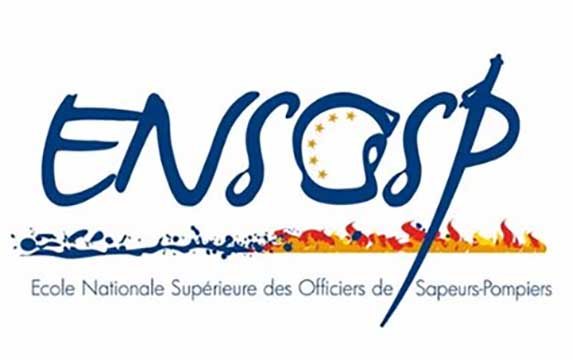 LIVRET DE DEMANDE DE DISPENSE DE FORMATIONCHEF DE GROUPE SPPLes documents doivent être transmis obligatoirement sous format électronique trois semaines avant la date de la commission à l’adresse suivante : dicare.certification@ensosp.fr La dispense de formationVous avez choisi de vous engager dans une démarche pour obtenir une dispense de formation de chef de groupe. Nous vous demandons d’utiliser le présent livret pour constituer votre dossier et de joindre l’ensemble des pièces qui vous sont demandées.Nous attirons votre attention sur le fait que vous devez préalablement disposer des conditions et des prérequis d’accès à la formation et de fournir les éléments pour que votre demande soit recevable (Recrutement, statut, grade...). La dispense de formation n’est pas destinée à régulariser des situations non conformes aux règles en vigueur (ex. : exercice de l’emploi de chef de groupe depuis plusieurs années sans avoir suivi la formation, ou sans avoir bénéficié des mesures transitoires lors des évolutions réglementaires).Les référentiels nationaux qui détaillent ces conditions pour chaque emploi, sont consultables sur le site du Ministère de l’intérieur.Pièces à fournir Etat civilCadre juridique de la dispense de formationConformément à la section 2 de l’arrêté du 22 août 2019, relatif à la formation des sapeurs-pompiers professionnels et volontaires, la dispense de formation est une démarche qui a pour objectif de prendre en compte les attestions, titres et diplômes en relation avec la formation, ou vos expériences acquises durant au moins une année en vue d’obtenir une réduction partielle ou totale de période de formation.La décision de la commission de dispense vous sera notifiée par courrier.Nous vous invitons à vous rapprocher de votre SDIS pour vous accompagner dans votre démarche et nous faire parvenir votre dossier.Modalités de la dispense de formation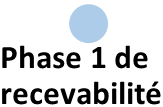 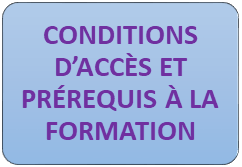 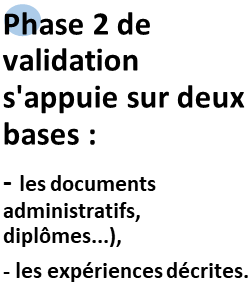 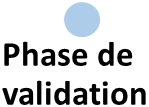 Tout dossier incomplet dans la partie expériences, ne sera pas étudié.Les compétences opérationnelles du chef de groupeLes compétences transversales feront l’objet d’une évaluation globale sur l’ensemble du parcours de formation. Demande de dispense au regard de l’expérienceDans le cadre d’une dispense à partir d’expériences professionnelles, vous devez démontrer que vous avez au minimum un an d’expérience de chef de groupe ou équivalent, dans un autre environnement que celui des services d’incendie et de secours et que vous avez développé les compétences requises, à travers les activités exercées.Pour chacun des blocs de compétences, vous devez donc décrire des situations vécues correspondantes au nombre d’expériences demandées par bloc de compétences.Important : pour en faciliter son exploitation, ce document doit impérativement être dactylographié.Si besoin, vous pouvez développer sur papier libre.Attestation de l’employeurJe soussigné, Directeur : SIS : Conformément à l’arrêté du 22 août 2019 modifié, je vous adresse la demande de dispense de l’agent  Pour lequel j’émets un avis favorable.Certifie que l’agent A ce titre, j’atteste que détient les différentes compétences décrites dans son livret de demande de dispense.Date :Signature :Lettre de motivation détaillant les compétences détenues en lien avec l’emploi demandéCV du candidatArrêté de recrutement au grade de lieutenant SPPCas d’une demande de dispense suite à des formationsCas d’une demande de dispense suite à des formationsLes attestations, titres, diplômes en lien avec la formation demandé Cas d’une demande de dispense dans le cadre d’une expérience professionnelleCas d’une demande de dispense dans le cadre d’une expérience professionnelleLes attestations d’employeur ou de l’autorité de gestion, justifiant les expériences évoquéesLa description des activités réalisées en complétant la partie « dispense de formation au regard de l’expérience » du présent livret (page suivante).La liste d’aptitude opérationnelle sur 3 ans.Madame 	 	Monsieur          Madame 	 	Monsieur          Nom de naissance :Nom d'usage (Epouse) :Prénom :Date de naissance :Grade :Date de l’arrêté de recrutement/nomination : Statut :SPP 	Employeur :Adresse de l’employeur :Fonction exercée :Adresse personnelle :Numéro de téléphone :Email : ACTIVITES / BLOCS DE COMPETENCESCOMPETENCES ASSOCIEESSAVOIRS- AGIRCommander en position de COSPréparer son groupe et le déplacer jusqu’au lieu de l’intervention Commander en position de COSDéfinir une tactique adaptée à la situation, en coordonnant l’activité de plusieurs agrès et les équipes des services partenaires, dans le respect des règles et doctrines en vigueur Commander en position de COSMettre en œuvre la tactique opérationnelle en s’appuyant sur ses collaborateurs et partenaires Partager la tactique avec ses différents collaborateurs (chefs d’agrès et autres acteurs) Commander en position de chef de secteurPréparer son groupe et le déplacer jusqu’au lieu de l’intervention Mobiliser et rassembler de manière anticipée ou inopinée les moyens humains et matériels nécessaires à la réalisation de la mission de secours Réaliser si nécessaire, le contrôle des matériels et aptitudes Définir l’ordre de mouvement approprié Commander le groupe en transit  Commander en position de chef de secteurMettre en œuvre, sur son secteur, la tactique opérationnelle définie par le COS, en s’appuyant sur ses collaborateurs S’approprier la tactique définie par le COS, sur le secteur attribué Décliner la tactique en fonction des agrès disponibles et des contraintes propres au secteur Partager la tactique avec ses différents collaborateurs (chefs d’agrès et autres acteurs) Assurer les fonctions dédiées en poste de commandementSe positionner au sein du PC S’intégrer rapidement dans le fonctionnement du PC (nature et organisation) Assurer les fonctions dédiées en poste de commandementAssurer la fonction « moyens » Faciliter la montée en puissance du dispositif de secours en relation avec le CODIS Coordonner la distribution des moyens sur les différents secteurs, en fonction des priorités définies par le COS Assurer les fonctions dédiées en poste de commandementAssurer la fonction « renseignements » Faciliter le partage des informations entre les différents acteurs de l’opération de secours, le COS et le CODIS, sous l’autorité de sa hiérarchie  Assurer les fonctions dédiées en salle opérationnelle de type CODIS, ou de type « PC exploitant » ou « PC communal »Se positionner au sein d’une salle opérationnelle ou d’un PC interservices (PC exploitant ou PC communal) S’intégrer rapidement dans le fonctionnement de la salle ou du PC (nature et organisation)  Assurer les fonctions dédiées en salle opérationnelle de type CODIS, ou de type « PC exploitant » ou « PC communal »Renforcer un CODIS, en participant notamment à la gestion des moyens de secours et du renseignement opérationnel Participer à la coordination et au maintien de la capacité opérationnelle départementale et rendre compte aux autorités  Assurer les fonctions dédiées en salle opérationnelle de type CODIS, ou de type « PC exploitant » ou « PC communal »Assurer une fonction de coordination dans une salle de commandement, de décision S’intégrer dans un centre interservices et assurer la relation avec le COS Réaliser seul une reconnaissance opérationnelleAnalyser l’environnement et les enjeux de la situation Analyser une situation opérationnelle, les risques et les enjeux Réaliser seul une reconnaissance opérationnelleRendre compte au CODIS en proposant une réponse adaptée à la situationConstruire un compte-rendu élaboré Rendre compte dans des délais compatibles avec la cinétique de la situation et des enjeux identifiés Blocs de compétences demandées :Description de la situation, activités réalisées, compétences mobilisées.Description de la situation, activités réalisées, compétences mobilisées.Description de la situation, activités réalisées, compétences mobilisées.Description de la situation, activités réalisées, compétences mobilisées.Commander en position de COS1ère expérience : Activités :Lieu : Date : Situation : Actions entreprises : Compétences :Commander en position de COS2ème expérience : Activités :Lieu : Date : Situation : Actions entreprises : Compétences :Commander en position de COS3ème expérience : Activités :Lieu : Date : Situation : Actions entreprises : Compétences :Commander en position de chef de secteur1ère expérience : Activités :Lieu : Date : Situation : Actions entreprises : Compétences :Assurer les fonctions dédiées en poste de commandement1ère expérience : Activités :Lieu : Date : Situation : Actions entreprises : Compétences :Assurer les fonctions dédiées en poste de commandement2ème expérience : Activités :Lieu : Date : Situation : Actions entreprises : Compétences :Assurer les fonctions dédiées en poste de commandement3ème expérience : Activités :Lieu : Date : Situation : Actions entreprises : Compétences :Assurer les fonctions dédiées en salle opérationnelle de type CODIS, ou de type « PC exploitant » ou « PC communal »1ère expérience : Activités :Lieu : Date : Situation : Actions entreprises : Compétences :Réaliser seul une reconnaissance opérationnelle1ère expérience : Activités :Lieu : Date : Situation : Actions entreprises : Compétences :